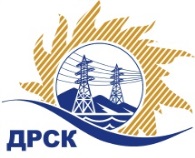 Акционерное Общество«Дальневосточная распределительная сетевая  компания»ПРОТОКОЛ № 603/УТПиР-РЗакупочной комиссии по рассмотрению заявок по открытому запросу предложений на право заключения договора: Мероприятия по антитеррористической защищённости объекта ПС "БВС" (реконструкция ограждения, внедрение дополнительных ИТСО) закупка 207  раздел 2.2.1.  ГКПЗ 2016ПРИСУТСТВОВАЛИ:  члены постоянно действующей Закупочной комиссии ОАО «ДРСК»  2-го уровня.ВОПРОСЫ, ВЫНОСИМЫЕ НА РАССМОТРЕНИЕ ЗАКУПОЧНОЙ КОМИССИИ: О  рассмотрении результатов оценки заявок Участников.Об отклонении заявки участника ООО "Синтез"О признании заявок соответствующими условиям Документации о закупке.О предварительной ранжировке заявок.О проведении переторжкиВОПРОС № 1.  О рассмотрении результатов оценки заявок УчастниковРЕШИЛИ:Признать объем полученной информации достаточным для принятия решения.Утвердить цены, полученные на процедуре вскрытия конвертов с заявками участников открытого запроса предложений.ВОПРОС № 2. Об отклонении заявки участника ООО «Синтез».РЕШИЛИ:	Отклонить заявку Участника ООО «Синтез» г. Биробиджан, ул. 9 Пятилетки, 3 от дальнейшего рассмотрения на основании п. 2.8.2.1. «г» Документации о закупке:ВОПРОС № 3. О признании заявок соответствующими условиям Документации о закупкеРЕШИЛИ:Признать заявки ООО «Центр Безопасности» г. Биробиджан, ул. Постышева, 6, ООО «Оберег» г. Биробиджан, ул. Миллера, 8,  ООО «Стройсервис» г. Хабаровск, ул. Малиновского, 38 соответствующими условиям Документации о закупке и принять их к дальнейшему рассмотрению..ВОПРОС № 4.  О предварительной ранжировке заявокРЕШИЛИ:Утвердить предварительную ранжировку заявок:ВОПРОС № 5.  О проведении переторжкиРЕШИЛИ:Провести переторжку. Допустить к участию в переторжке предложения следующих участников: ООО «Центр Безопасности» г. Биробиджан, ул. Постышева, 6, ООО «Оберег» г. Биробиджан, ул. Миллера, 8,  ООО «Стройсервис» г. Хабаровск, ул. Малиновского, 38.  Определить форму переторжки: заочная.Назначить переторжку на 25.07.2016 в 10:00 час. (благовещенского времени).Место проведения переторжки: через Систему b2b-esv (раздел основного меню «Публикации о торгах», закладка «Копии публикации», номер 253284)Ответственному секретарю Закупочной комиссии уведомить участников, приглашенных к участию в переторжке, о принятом комиссией решенииисполнитель Коврижкина Е.Ю.Тел. 397208г. Благовещенск«22» июля 2016№Наименование участника и его адресПредмет и общая цена заявки на участие в закупке1ООО «Центр Безопасности»г. Биробиджан, ул. Постышева, 6Цена: 3 480 664,00  руб. без учета НДС (НДС не облагается). 2ООО «Оберег»г. Биробиджан, ул. Миллера, 8Цена: 3 645 565,00  руб. без учета НДС (НДС не облагается). 3ООО «Синтез»г. Биробиджан, ул. 9 пятилетки, 3Цена: 3 474 582,00  руб. без учета НДС (4 100 006,76 руб. с учетом НДС). 4ООО «Стройсервис»г. Хабаровск, ул. Малиновского, 38Цена: 3 790 000,00  руб. без учета НДС (4 472 200,00 руб. с учетом НДС). Основания для отклоненияУчастник предложил условия оплаты: заказчик производит оплату выполненных работ предварительно, в следующем порядке: до 31.07.2016 в сумму 1366668 рубля 92 копейки с учетом НДС. До 31.08.2016 г. в сумме 1366668 рубля 92 копейки с учетом НДС. До 30.09.2016 г. в сумме 1366668 рубля 92 копейки с учетом НДС, что не соответствует п. 6.1., п. 6.2.  Проекта договора  (Приложение 2 к Документации о закупке) по результатам дополнительного запроса участник несоответствие не устранил.Место в предварительной ранжировкеНаименование участника и его адресЦена заявки на участие в закупке, руб. без НДСБалл по неценовой предпочтительности1 местоООО «Центр Безопасности»г. Биробиджан, ул. Постышева, 63 480 664,00 3,002 местоООО «Оберег»г. Биробиджан, ул. Миллера, 83 645 565,00 2,253 местоООО «Стройсервис»г. Хабаровск, ул. Малиновского, 383 790 000,00 2,25Ответственный секретарь Закупочной комиссии  2 уровня АО «ДРСК»____________________М.Г. Елисеева